September 1, 2019NameOrganizationStreetCity, State ZIPDear [Company Name],Fayette County Animal Rescue, a non-profit, no- kill shelter, has been serving Fayette County for over 20 years. Throughout the last 5 years, we have rescued 748 dogs and cats to date. On November 16, 2019, we are hosting our 15th Annual Home For The Holidays Pet Adoption Festival. This event is our largest adoption and fundraising event of the year. Home For The Holidays is a long standing national event targeted at helping find rescues their forever home. Our fundraising goal is to raise $3,000, and our ultimate goal is to have all pets attending HFTH be adopted. Money raised at the festival will go towards the continuation of our outreach within the our community, such as our free spay/neuter program, and caring for the abused and neglected animals of Fayette County.However, we think our efforts would go even farther with you as a sponsor.In this role, your business would provide $95 (the price of our adoption fee), and in turn we would promote your company as one of our HFTH event’s sponsor.Alternatively, your team could provide $40 to participate as a HFTH vendor.With you by our side at this upcoming event, we’re sure to achieve this season’s fundraising goal and find homes for the many adoptable rescues.If your company is interested in being an event sponsor, please reach out to us at fcarevents@outlook.com. We can’t wait to hear back!With Warm Regards, Sidney Holland- Event Coordinator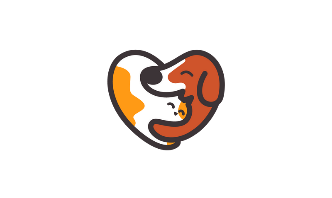 